

FORMULARZ ZWROTU PALET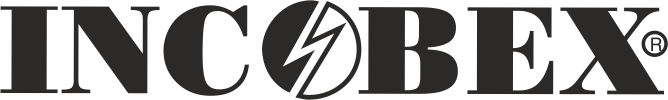 PODPIS I PIECZĘĆ NADAWCY		       PODPIS KIEROWCY 		 PODPIS PRACOWNIKA MAGAZYNU INCOBEX

FORMULARZ ZWROTU PALETPODPIS I PIECZĘĆ NADAWCY		       PODPIS KIEROWCY 		 PODPIS PRACOWNIKA MAGAZYNU INCOBEXSPOSÓB ROZLICZENIA ZWROTU - PROWIDŁOWE POLE OZNACZYĆ  „X”KOREKTA DO FAKTURYFAKTURA SPRZEDAŻOWASPOSÓB ROZLICZENIA ZWROTU - PROWIDŁOWE POLE OZNACZYĆ  „X”NADAWCA + NIPDATA NADANIAFORMA TRANSPORTU (nr rejestracyjny)ODBIORCA: INCOBEX SP. z o. o. 43-300 BIELSKO-BIAŁA, ul. GRAŻYŃSKIEGO 7143-300 BIELSKO-BIAŁA, ul. GRAŻYŃSKIEGO 71PALETA 300x80:PALETA 170x120:PALETA 120x80:PALETA 250x120:PALETA 240x80:PALETA EURO:PALETA 80x60:SPOSÓB ROZLICZENIA ZWROTU - PROWIDŁOWE POLE OZNACZYĆ  „X”KOREKTA DO FAKTURYFAKTURA SPRZEDAŻOWASPOSÓB ROZLICZENIA ZWROTU - PROWIDŁOWE POLE OZNACZYĆ  „X”NADAWCA + NIPDATA NADANIAFORMA TRANSPORTU (nr rejestracyjny)ODBIORCA: INCOBEX SP. z o. o. 43-300 BIELSKO-BIAŁA, ul. GRAŻYŃSKIEGO 7143-300 BIELSKO-BIAŁA, ul. GRAŻYŃSKIEGO 71PALETA 300x80:PALETA 170x120:PALETA 120x80:PALETA 250x120:PALETA 240x80:PALETA EURO:PALETA 80x60: